Rajiv Gandhi University of Health Sciences, Karnataka4th T Block, Jayanagar, Bangalore-560 041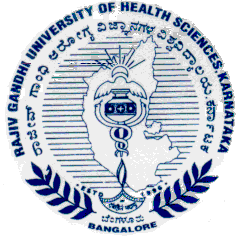 FINANCE DEPARTMENTDocuments required while submitting Examination Bills20.01.2016Rajiv Gandhi University of Health Sciences, Karnataka4th T Block, Jayanagar, Bangalore-560 041Theory ExaminationPRACTICAL EXAMINATIONFollow Theory/Practical staff remuneration format is enclosed.Digital ValuationFlying SquadSQUAD cHIEF / Observer SquadNoteAll Bills/Letters should be submitted within 15 working days after the completion of examination address to the Finance Officer along with the relevant documents in original.  Advance settlement bills should be submitted within 10 working days, after the completion of examination / valuation.  If any balance is left remit it to University Account and submit the receipt along with advance settlement file.After the verification of advance settlement bills, to pay the balance amount the letter will be sent to the college, if it is not refunded, the amount will be deducted from next staff remuneration bill without intimation.  Please note.Examination related bills ( Staff remuneration of Theory / Practical / Contingency / VRL / Bundle submission (LCA) and Joint remuneration of Practical examiners with TA/DA ) should be submitted in one Slot.  If the bills are submitted separately, those bills are not considered.For Distance from one place to another place, go through Google Map and take the Shortest distance, Journey period DA will be not considered.Local Conveyance is not given on Second Saturdays for any examination/valuation work.Please don’t include dissertation claim in practical remuneration bill. Claim separately in Form No.2 and submit through Registrar (E).Synopsis bills should be submitted to concerned department in RGUHS.Please don’t utilize Practical / valuation  advance amount for contingency, staff remuneration, postal expenses and other Miscellaneous Exp., Advance amount to be utilized for the payment of TA, DA, Practical remuneration, Valuation remuneration and conveyance allowance for eligible valuators.  Bill should be addressed to the Finance officer and submit only one set. Irrespective of number of examinations conducted in a day the remuneration allowed is only one /session for Chief Superintendent and peon for Chief Supt. Without Counter signature and incomplete bills will not be considered.For any clarification / any exam related bills / payments contact Finance Officer / concern case worker. Sl. No.ParticularRequirements1Theory Staff Remuneration *Examination Center allotment of order copy to be enclosed.1Theory Staff Remuneration *Staff Remuneration bill should be signed by the Principal with seal & signature.No facsimile or Xerox copy is accepted.1Theory Staff Remuneration *Contingency, VRL, LCA and stationary collection and other bills to be submitted along with staff remuneration only. Sl.No.ParticularRequirements1Practical Remuneration*Center allotted order copy to be enclosed.1Practical Remuneration*Staff Remuneration bill should be signed by the Principal with seal & signature.No facsimile or Xerox copy is accepted.1Practical Remuneration*All Internal & Externals examiners original attendance certificate to be enclosed and all the claims to be signed by the concerned examiners and also on the reverse side of Practical Remuneration bill. (for PG exam Chairman and UG exam Coordinator should be signed in the prescribed format) 1Practical Remuneration*Flight Tickets and original boarding pass of PG Examiners should be enclosed 1Practical Remuneration*No Xerox copies are accepted. Self attestation on the tickets of online booking is required.1Practical Remuneration*Contingency, VRL, LCA and stationary collection and other bills to submitted along with staff remuneration.Sl.No.ParticularParticularAmount in Rs.1Chief CoordinatorChief Coordinator2/- per script2CoordinatorCoordinator1.75  per script3CustodianCustodian1.50 per script4Clerical Assistant Clerical Assistant 60 paise per scriptUpto 500 Scripts   = one – Clerical Assistant501 & above        = Two - Clerical Assistant5Menial AssistantsMenial Assistants0.50 paise per scriptUpto 500 Scripts   = one – Menial Assistant501 & above        = Two– Menial Assistant66RequirementsPlease enclose the attached colleges list issued by the Registrar (E).Valuators should submit the bill in prescribed format (Form No.2) – Theory Remuneration Bill only along with attendance duly signed by Chief Custodian.Form No. TA (Travelling Allowance Bill) dully filled and signed by the valuators.Individual valuators work done summary statement should also include amount claimed.Sl.No.Requirements1Enclosed the Order copy issued by Registrar (E) attested by Principal/Chief Superintendent. 1Original attendance certificate to be enclosed.1Sessions mention clearly (Morning / Afternoon).1Claim should be in theory remuneration bill in prescribed format        (Form No.2) and counter signature is required. Sl.No.Requirements1Enclosed the Order copy issued by Registrar (E) attested by Principal/Chief Superintendent. 1Original attendance certificate to be enclosed.1No. of sessions mention clearly in attendance certificate (Single / Double with date).1Claim should be in theory remuneration bill in prescribed format        (Form No.2) and counter signature is required. Theory - Staff RemunerationTheory - Staff RemunerationTheory - Staff RemunerationTheory - Staff RemunerationTheory - Staff RemunerationTheory - Staff RemunerationTheory - Staff RemunerationTheory - Staff RemunerationTheory - Staff RemunerationTheory - Staff RemunerationTheory - Staff RemunerationTheory - Staff RemunerationTheory - Staff RemunerationTheory - Staff RemunerationTheory - Staff RemunerationTheory - Staff RemunerationTheory - Staff RemunerationDate           &           SessionDate           &           SessionStudents Chief. Suptd.    1/SessionDy. Chief. Suptd.    1/SessionRoom. Sup.                3-Invigi/1Invigilator - 20 Stu/1-invigiOff. Supt.-1/SessionClerk - (upto 400 Candidates) 2/SessionTypist -                     2 / SessionComp. Operator   1/SessionAttender                40 students/1Watchman - 1/SessionCopier Sk. Asst.          1/SessionPeon - for Chief Supt.   1/Session ContingencyDate           &           SessionDate           &           SessionSubjectsSubjectsStudents450/- per session375/- per session225/- per session225/- per session150/- per session90/- per session90/- per session120/- per session75/- per session75/- per session75/- per session75/- per session3/- per Cand. TOTALTOTALTOTALTOTALNote: Irrespective of number of examinations conducted in a day the remuneration allowed is only one /session for Chief Superintendent and peon for Chief Supt.Note: Irrespective of number of examinations conducted in a day the remuneration allowed is only one /session for Chief Superintendent and peon for Chief Supt.Note: Irrespective of number of examinations conducted in a day the remuneration allowed is only one /session for Chief Superintendent and peon for Chief Supt.Note: Irrespective of number of examinations conducted in a day the remuneration allowed is only one /session for Chief Superintendent and peon for Chief Supt.Note: Irrespective of number of examinations conducted in a day the remuneration allowed is only one /session for Chief Superintendent and peon for Chief Supt.Note: Irrespective of number of examinations conducted in a day the remuneration allowed is only one /session for Chief Superintendent and peon for Chief Supt.Note: Irrespective of number of examinations conducted in a day the remuneration allowed is only one /session for Chief Superintendent and peon for Chief Supt.Note: Irrespective of number of examinations conducted in a day the remuneration allowed is only one /session for Chief Superintendent and peon for Chief Supt.Note: Irrespective of number of examinations conducted in a day the remuneration allowed is only one /session for Chief Superintendent and peon for Chief Supt.Note: Irrespective of number of examinations conducted in a day the remuneration allowed is only one /session for Chief Superintendent and peon for Chief Supt.Note: Irrespective of number of examinations conducted in a day the remuneration allowed is only one /session for Chief Superintendent and peon for Chief Supt.Note: Irrespective of number of examinations conducted in a day the remuneration allowed is only one /session for Chief Superintendent and peon for Chief Supt.Note: Irrespective of number of examinations conducted in a day the remuneration allowed is only one /session for Chief Superintendent and peon for Chief Supt.Note: Irrespective of number of examinations conducted in a day the remuneration allowed is only one /session for Chief Superintendent and peon for Chief Supt.Note: Irrespective of number of examinations conducted in a day the remuneration allowed is only one /session for Chief Superintendent and peon for Chief Supt.Note: Irrespective of number of examinations conducted in a day the remuneration allowed is only one /session for Chief Superintendent and peon for Chief Supt.Note: Irrespective of number of examinations conducted in a day the remuneration allowed is only one /session for Chief Superintendent and peon for Chief Supt.Note: Irrespective of number of examinations conducted in a day the remuneration allowed is only one /session for Chief Superintendent and peon for Chief Supt.Note: Irrespective of number of examinations conducted in a day the remuneration allowed is only one /session for Chief Superintendent and peon for Chief Supt.Note: Irrespective of number of examinations conducted in a day the remuneration allowed is only one /session for Chief Superintendent and peon for Chief Supt.Note: Irrespective of number of examinations conducted in a day the remuneration allowed is only one /session for Chief Superintendent and peon for Chief Supt.Note: Irrespective of number of examinations conducted in a day the remuneration allowed is only one /session for Chief Superintendent and peon for Chief Supt.Note: Irrespective of number of examinations conducted in a day the remuneration allowed is only one /session for Chief Superintendent and peon for Chief Supt.Note: Irrespective of number of examinations conducted in a day the remuneration allowed is only one /session for Chief Superintendent and peon for Chief Supt.Note: Irrespective of number of examinations conducted in a day the remuneration allowed is only one /session for Chief Superintendent and peon for Chief Supt.Note: Irrespective of number of examinations conducted in a day the remuneration allowed is only one /session for Chief Superintendent and peon for Chief Supt.Note: Irrespective of number of examinations conducted in a day the remuneration allowed is only one /session for Chief Superintendent and peon for Chief Supt.Note: Irrespective of number of examinations conducted in a day the remuneration allowed is only one /session for Chief Superintendent and peon for Chief Supt.Note: Irrespective of number of examinations conducted in a day the remuneration allowed is only one /session for Chief Superintendent and peon for Chief Supt.Note: Irrespective of number of examinations conducted in a day the remuneration allowed is only one /session for Chief Superintendent and peon for Chief Supt.Note: Irrespective of number of examinations conducted in a day the remuneration allowed is only one /session for Chief Superintendent and peon for Chief Supt.Note: Irrespective of number of examinations conducted in a day the remuneration allowed is only one /session for Chief Superintendent and peon for Chief Supt.Note: Irrespective of number of examinations conducted in a day the remuneration allowed is only one /session for Chief Superintendent and peon for Chief Supt.Note: Irrespective of number of examinations conducted in a day the remuneration allowed is only one /session for Chief Superintendent and peon for Chief Supt.Note: Irrespective of number of examinations conducted in a day the remuneration allowed is only one /session for Chief Superintendent and peon for Chief Supt.Note: Irrespective of number of examinations conducted in a day the remuneration allowed is only one /session for Chief Superintendent and peon for Chief Supt.Practical - Staff RemunerationPractical - Staff RemunerationPractical - Staff RemunerationPractical - Staff RemunerationPractical - Staff RemunerationPractical - Staff RemunerationPractical - Staff RemunerationPractical - Staff RemunerationPractical - Staff RemunerationPractical - Staff RemunerationPractical - Staff RemunerationPractical - Staff RemunerationPractical - Staff RemunerationDate         &    SessionDate         &    SessionStudents Chief. Suptd.    1/SessionExp. Asst.                Per person Lab. Tec -1/sessionNurse -1/ Session (Clinical Sub. Onlys)Clerk -1 / sessionTypist/Comp-1 / sessionStore Keeper-1 / sessionAttender-1/sessionSecutiy/Watchman                  1/sesnPeon - for Chief Supt.   1/SessionDate         &    SessionDate         &    SessionSubjectsSubjectsStudents450/- per session225/- per session150/- per session150/- per session120/- per session120/- per session120/- per session75/- per session75/- per session75/- per sessionTOTALTOTALTOTALNote: Irrespective of number of examinations conducted in a day the remuneration allowed is only one /session for Chief Superintendent and peon for Chief Supt.Note: Irrespective of number of examinations conducted in a day the remuneration allowed is only one /session for Chief Superintendent and peon for Chief Supt.Note: Irrespective of number of examinations conducted in a day the remuneration allowed is only one /session for Chief Superintendent and peon for Chief Supt.Note: Irrespective of number of examinations conducted in a day the remuneration allowed is only one /session for Chief Superintendent and peon for Chief Supt.Note: Irrespective of number of examinations conducted in a day the remuneration allowed is only one /session for Chief Superintendent and peon for Chief Supt.Note: Irrespective of number of examinations conducted in a day the remuneration allowed is only one /session for Chief Superintendent and peon for Chief Supt.Note: Irrespective of number of examinations conducted in a day the remuneration allowed is only one /session for Chief Superintendent and peon for Chief Supt.Note: Irrespective of number of examinations conducted in a day the remuneration allowed is only one /session for Chief Superintendent and peon for Chief Supt.Note: Irrespective of number of examinations conducted in a day the remuneration allowed is only one /session for Chief Superintendent and peon for Chief Supt.Note: Irrespective of number of examinations conducted in a day the remuneration allowed is only one /session for Chief Superintendent and peon for Chief Supt.Note: Irrespective of number of examinations conducted in a day the remuneration allowed is only one /session for Chief Superintendent and peon for Chief Supt.Note: Irrespective of number of examinations conducted in a day the remuneration allowed is only one /session for Chief Superintendent and peon for Chief Supt.Note: Irrespective of number of examinations conducted in a day the remuneration allowed is only one /session for Chief Superintendent and peon for Chief Supt.Note: Irrespective of number of examinations conducted in a day the remuneration allowed is only one /session for Chief Superintendent and peon for Chief Supt.Note: Irrespective of number of examinations conducted in a day the remuneration allowed is only one /session for Chief Superintendent and peon for Chief Supt.Note: Irrespective of number of examinations conducted in a day the remuneration allowed is only one /session for Chief Superintendent and peon for Chief Supt.Note: Irrespective of number of examinations conducted in a day the remuneration allowed is only one /session for Chief Superintendent and peon for Chief Supt.Note: Irrespective of number of examinations conducted in a day the remuneration allowed is only one /session for Chief Superintendent and peon for Chief Supt.Note: Irrespective of number of examinations conducted in a day the remuneration allowed is only one /session for Chief Superintendent and peon for Chief Supt.Note: Irrespective of number of examinations conducted in a day the remuneration allowed is only one /session for Chief Superintendent and peon for Chief Supt.Note: Irrespective of number of examinations conducted in a day the remuneration allowed is only one /session for Chief Superintendent and peon for Chief Supt.Note: Irrespective of number of examinations conducted in a day the remuneration allowed is only one /session for Chief Superintendent and peon for Chief Supt.Note: Irrespective of number of examinations conducted in a day the remuneration allowed is only one /session for Chief Superintendent and peon for Chief Supt.Note: Irrespective of number of examinations conducted in a day the remuneration allowed is only one /session for Chief Superintendent and peon for Chief Supt.Note: Irrespective of number of examinations conducted in a day the remuneration allowed is only one /session for Chief Superintendent and peon for Chief Supt.Note: Irrespective of number of examinations conducted in a day the remuneration allowed is only one /session for Chief Superintendent and peon for Chief Supt.Note: Irrespective of number of examinations conducted in a day the remuneration allowed is only one /session for Chief Superintendent and peon for Chief Supt.Note: Irrespective of number of examinations conducted in a day the remuneration allowed is only one /session for Chief Superintendent and peon for Chief Supt.Note: Irrespective of number of examinations conducted in a day the remuneration allowed is only one /session for Chief Superintendent and peon for Chief Supt.Note: Irrespective of number of examinations conducted in a day the remuneration allowed is only one /session for Chief Superintendent and peon for Chief Supt.